代理记账机构其他专职从业人员承诺书              财政局：    本人        （身份证号码：                ）承诺如下，并对下述承诺承担相应法律责任：    1、在                    （代理记账机构名称）专职从事代理记账业务；     2、具有会计类专业基础知识和业务技能，能够独立处理基本会计业务；    3、在资格申请或年度备案中所提交的信息及有关附件材料真实有效，电子版附件与原件一致，并承担由此引起的一切后果；    4、不存在《中华人民共和国会计法》第四十条、第四十二条、第四十三条、第四十四条关于不得从事会计工作的违法情形。                            承诺人：签名（签章）                                   年  月  日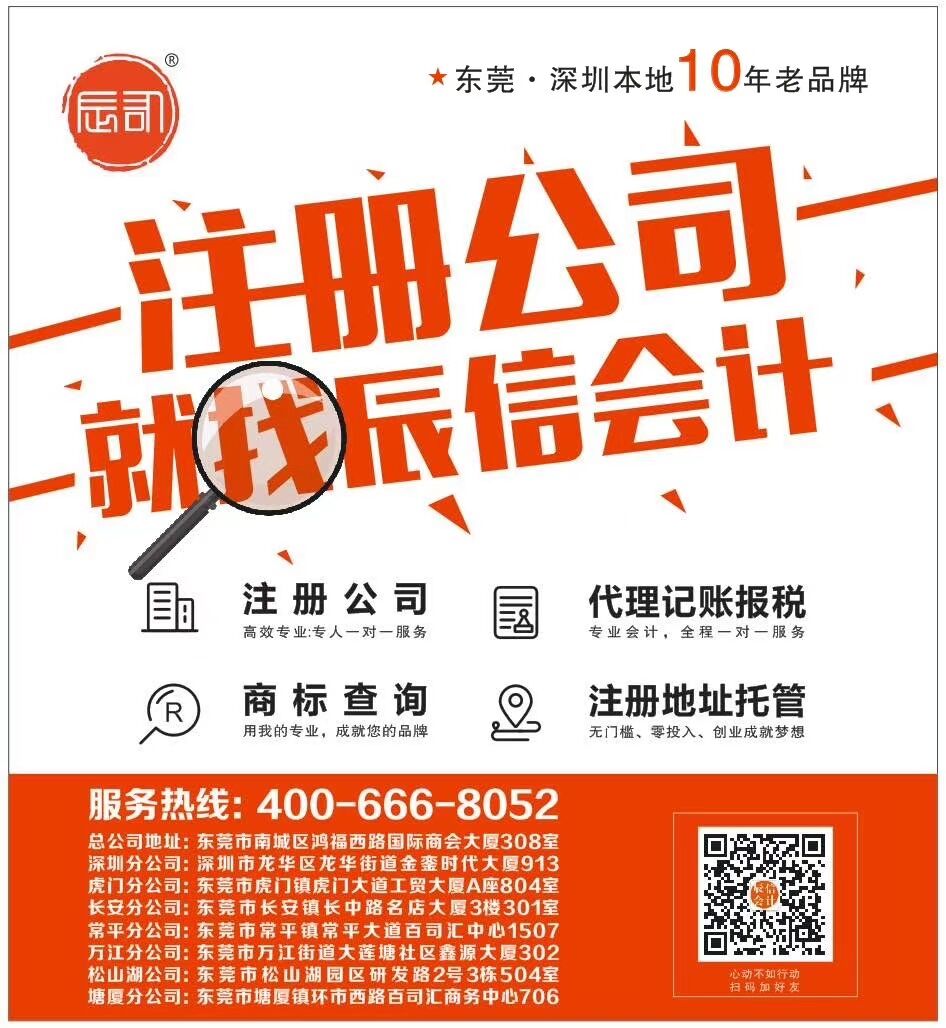 